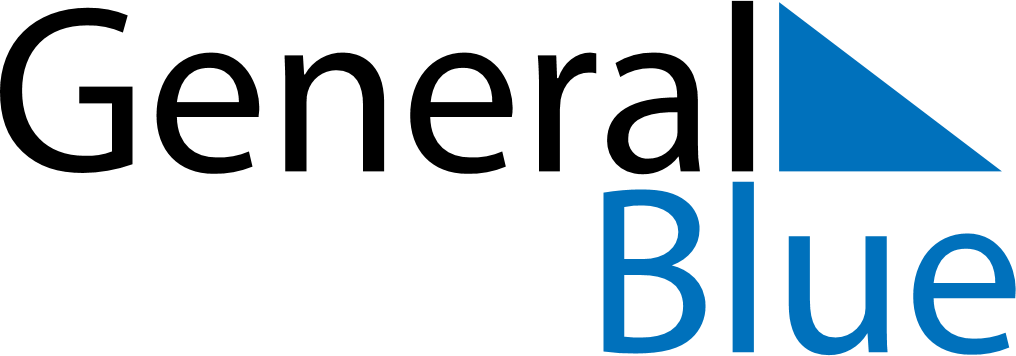 April 2020April 2020April 2020BurundiBurundiMondayTuesdayWednesdayThursdayFridaySaturdaySunday123456789101112Ntaryamira Day131415161718192021222324252627282930